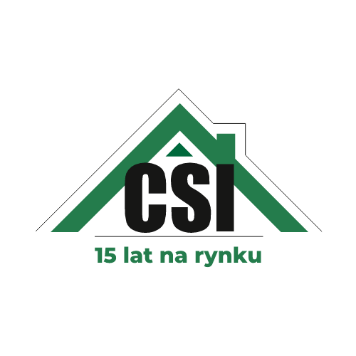 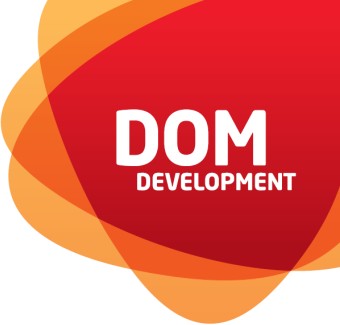 REGULAMIN PROMOCJI„Poleć nas i zgarnij 5 000zł””(dalej „Regulamin”)§ 1. DefinicjeOkreślenia pisane wielka literą, o ile nie zastrzeżono inaczej, posiadają następujące, wskazane niżejznaczenie:Organizator	CSI Development sp. z o.o. z siedzibą w Pruszkowie, adres:05-800,Pruszków, ul. Broniewskiego 28a/1, wpisana do Rejestru Przedsiębiorców KRS pod nr KRS 0000347363, wpłacony w całości, Regon 142249270, NIP 5342438038 (dot. również nieruchomości CELOWA Spółka Inwestycyjna sp. z o.o. sp. k. z siedzibą w Pruszkowie)Promocja	Program wsparcia sprzedaży lokali mieszkalnych realizowanych przez Organizatora polegający na pozyskaniu jak największej liczby Klientów dla Organizatora, opisany w niniejszym RegulaminieRegulamin	Niniejszy dokumentUczestnik	Osoba fizyczna, posiadająca pełną zdolność do czynności prawnych, która nie prowadzi działalności gospodarczej w zakresie pośrednictwa w obrocie nieruchomościami lub podobnej oraz nie jest Pracownikiem Organizatora, a która przed ogłoszeniem niniejszej Promocji lub w trakcie jej trwania zawarła z Organizatorem Umowę dotyczącą nabycia lokalu mieszkalnego w ramach inwestycji realizowanych przez OrganizatoraKlient	Osoba fizyczna, której Uczestnik zarekomendował w okresie Promocji nabycie lokalu mieszkalnego w ramach inwestycji Organizatora i która jednocześnie przed Rekomendacją: nie podpisała z Organizatorem Umowy dotyczącej nabycia lokalu mieszkalnego w ramach inwestycji realizowanych przez Organizatora lub nie przesłała Organizatorowi w dowolnej formie formularza rejestracyjnego do Umowy dotyczącej nabycia lokalu mieszkalnego w ramach inwestycji realizowanych przez Organizatora lub nie dokonała rezerwacji lokalu mieszkalnegoUmowa	Umowa deweloperska, o której mowa w Ustawie z dnia 16 września 2011 roku o ochronie praw nabywcy lokalu mieszkalnego lub domu jednorodzinnego (Dz.U.2021.1445 t.j. z dnia 2021.08.10) albo Umowa Przyrzeczenia sprzedaży na rzecz Klienta wyodrębnionego lokalu mieszkalnego w wybudowanym przez Organizatora budynku mieszkalnym.Nagroda	Nagroda pieniężna przysługująca Uczestnikowi w wyniku spełnienia zasad Promocji określonych w Regulaminie.Formularz zgłoszeniowy	Formularz	Uczestnika	o	chęci	uczestniczenia	w	Promocji	irekomendowaniu Klientom nabycia lokali mieszkalnych u Organizatora,stanowiący Załącznik nr 1 do RegulaminuRekomendacja	Oświadczenie Klienta o rekomendacji przez Uczestnika, stanowiącyZałącznik nr 2 do RegulaminuPracownik	Osoba fizyczna zatrudniona przez Organizatora na podstawie umowy opracę lub współpracująca na podstawie umowy cywilno-prawnej§ 2. Postanowienia ogólneOrganizatorem Promocji jest CSI Development sp. z o.o. z siedzibą w Pruszkowie.Celem Promocji jest zwiększenie sprzedaży lokali mieszkalnych oferowanych przez Organizatora, w ramach której Uczestnicy będą rekomendować Klientom zawieranie Umów w zamian za Nagrody oraz rabat dla Klientów za zakup ww. lokali, na zasadach określonych w niniejszym Regulaminie.Uczestnikiem Promocji może być osoba, która:w czasie trwania Promocji zarekomendowała Klientowi nabycie lokalu mieszkalnego uOrganizatora,zaakceptowała postanowienia niniejszego Regulaminu,wyraziła zgodę na przetwarzanie swoich danych osobowych do celów informacyjnych związanych z Promocją.Uczestnikiem Promocji nie może być osoba świadcząca usługi w zakresie obrotu nieruchomościami lub doradztwa w tym zakresie, współpracująca z Organizatorem.Uczestnikiem Promocji nie może być Pracownik Organizatora oraz członek rodziny Pracownika tj. małżonek, wstępni, zstępni, pasierb, rodzeństwo, ojczym i macocha.Czas trwania Promocji jest oznaczony i trwa począwszy od dnia 12 września 2022 roku do dnia 31 grudnia 2022 roku.§ 3. Zasady Promocji i NagrodyZgłoszenie udziału Uczestników w Promocji odbywa się poprzez prawidłowe i kompletne wypełnienie i złożenie w siedzibie lub biurze sprzedaży Organizatora w formie pisemnej lub w formie elektronicznej na adres biuro@csi-development.com.pl Formularza zgłoszeniowego, w terminie poprzedzającym czynności opisane w ust. 2 poniżej.Uczestnik uprawniony jest do uzyskania Nagrody w przypadku łącznego spełnienia poniższych warunków:w okresie trwania Promocji Uczestnik zarekomenduje Klientowi nabycie lokalu mieszkalnego u Organizatora, co następnie zostanie potwierdzone przez Klienta poprzez prawidłowe i kompletne wypełnienie i złożenie w siedzibie, biurze sprzedaży Organizatora lub w formie elektronicznej na adres biuro@csi-development.com.pl Rekomendacji, w terminie poprzedzającym zawarcie Umowy;Klient, któremu Uczestnik zarekomendował nabycie lokalu mieszkalnego u Organizatora, zawrze w okresie Promocji z Organizatorem Umowę oraz dokona wpłaty co najmniej 5% ceny nabycia lokalu mieszkalnego objętego Umową oraz nie skorzysta z prawa dorozwiązania jej w przysługującym mu terminie; zawarcie przez Klienta umowy przeniesienia praw i obowiązków lub/i umowy przejęcia długu z umowy deweloperskiej, zawartej uprzednio przez innego nabywcę, nie stanowi zawarcia Umowy z Organizatorem w rozumieniu niniejszego Regulaminu.W przypadku kiedy zarekomendowano Klientowi nabycie lokalu mieszkalnego przez kilku Uczestników decyduje data wpływu formularza określonego w ust. 1 powyżej. Nagroda przysługuje wyłącznie Uczestnikowi, który dokonał jako pierwszy ww. zgłoszenia, pod warunkiem spełnienia warunków określonych w ust. 2 powyżej. Organizator zastrzega jednocześnie, że Uczestnik nie może być jednocześnie Klientem.Nagroda nie przysługuje Uczestnikowi, jeżeli Klient rozwiąże lub odstąpi od Umowy w terminie do 6 miesięcy od zakończenia okresu Promocji. W przypadku, gdy Klient odstąpi od Umowy w ww. terminie, Uczestnik zobowiązany jest zwrócić Organizatorowi Nagrodę, w terminie 30 dni od dnia, w którym Organizator poinformował Uczestnika o ww. rozwiązaniu lub odstąpieniu.Nagrodą dla Uczestnika spełniającego warunki określone w niniejszym Regulaminie jest kwota 5.000,00 zł brutto (pięć tysięcy złotych). Wypłacona przez Organizatora nagroda pieniężna podlega uregulowaniom ustawy z dnia 26 lipca 1991 roku o podatku dochodowym od osób fizycznych (Dz.U. 2021 poz. 1128 z późn. zm.). Organizator zobowiązany jest wystawić Uczestnikowi, któremu wypłacił Nagrodę, informację podatkową PIT-11 oraz doręczyć ją w ustawowym terminie Uczestnikowi na adres zamieszkania wskazany przez niego w Formularzu zgłoszeniowym oraz naczelnikowi urzędu skarbowego właściwego dla miejsca zamieszkania Uczestnika.Promocja nie przewiduje przyznania nagród pocieszenia ani zamiany nagród.Klient, który uczestniczy w Promocji i złoży formularz, o którym mowa w ust. 2 powyżej, uprawiony jest do otrzymania upustu w wysokości 1% ceny nabycia lokalu mieszkalnego (liczonego od wartości brutto lokalu mieszkalnego w standardzie deweloperskim). Klient może skorzystać z promocji tylko raz (tj. zawrzeć na preferencyjnych warunkach tylko jedną Umowę w okresie Promocji).Każdy Uczestnik może wygrać więcej niż jedną Nagrodę, z zastrzeżeniem ust. 3 powyżej.Uczestnik uprawniony do otrzymania Nagrody zostanie powiadomiony o wygranej korespondencyjnie, na dane adresowe wskazane w formularzu, o którym mowa w ust. 1. Wypłata Nagrody nastąpi na rachunek bankowy wskazany w formularzu, o którym mowa w ust. 1, w terminie do 3 (trzech) miesięcy od dnia zakończenia Promocji.§ 4. ReklamacjeEwentualne reklamacje lub naruszenia zasad niniejszego Regulaminu należy kierować drogą listowną na adres Organizatora.Reklamacja powinna zawierać imię, nazwisko, dokładny adres osoby składającej reklamację, jak również opis i powód reklamacji.Reklamacje rozpatrywane będą w terminie do 30 dni licząc od dnia doręczenia Organizatorowireklamacji.§ 5. Dane osoboweAdministratorem danych osobowych Uczestników Promocji jest Organizator.Organizator wyznaczył Inspektora Ochrony Danych, z którym można się skontaktować poprzez następujący adres email: biuro@csi-development.com.pl lub pisemnie na adres siedziby Organizatora, wskazany w§ 1 powyżej.Dane osobowe Uczestników i Klientów Promocji przetwarzane będą w celu:przeprowadzenia Promocji, powiadomienie o przyznaniu nagrody i przystąpieniu do Promocjioraz realizacji praw i obowiązków Organizatora związanych z realizacją Promocji;dochodzenia lub obrony w razie zaistnienia wzajemnych roszczeń;Podstawą prawną przetwarzania przez Organizatora danych osobowych Uczestnika lub Klienta jest:zgoda Uczestnika lub Klienta Promocji (zgodnie z art. 6 ust. 1 lit. a RODO) na wykorzystanie danych osobowych w celu przeprowadzenia Promocji, zgodnie z Regulaminem.wykonanie postanowień Promocji – w celu realizacji praw i obowiązków Organizatora związanych z przystąpieniem przez Uczestnika lub Klienta do Promocji (zgodnie z art. 6 ust. 1 lit b lub c RODO).prawnie uzasadniony interes administratora (zgodnie z art. 6. ust. 1 lit. f RODO)Zakres przetwarzanych danych osobowych w celu udziału w Promocji obejmuje dane osobowe Uczestnika takie jak imię, nazwisko, adres email, nr rachunku bankowego, adres zamieszkania, nr telefonu, a także dane niezbędne dla rozliczenia podatku dochodowego od wygranych w Promocji (np. nr PESEL, właściwy Urząd Skarbowy) oraz dane Klienta, takie jak: imię, nazwisko, Pesel, nr telefonu, adres zamieszkania.Dane osobowe Uczestnika mogą być ujawniane przez Organizatora podmiotom z nim współpracującym (odbiorcom) w szczególności podmiotom świadczącym usługi archiwizacyjne, informatyczne, pocztowe lub kurierskie, marketingowe lub inne niezbędne do realizacji Promocji.Dane osobowe Uczestnika będą przetwarzane, w zależności od celu przetwarzania:do czasu cofnięcia zgody, przez okres realizacji Promocji,przez okres niezbędny do realizacji postanowień Promocji i Regulaminu, po jegorozstrzygnięciu.lub do czasu wygaśnięcia wzajemnych roszczeń lub rozpatrzenia reklamacjiUczestnikowi przysługują prawa związane z przetwarzaniem danych osobowych tj. prawo żądania dostępu do swoich danych osobowych, ich sprostowania, usunięcia, ograniczenia ich przetwarzania, a także prawo do przenoszenia danych oraz prawo do wniesienia sprzeciwu - jeżeli przetwarzanie danych osobowych odbywa się na podstawie prawnie uzasadnionego interesu, to przysługuje prawo do wniesienia sprzeciwu wobec przetwarzania z przyczyn związanych ze szczególną sytuacją. W zakresie w jakim Uczestnik Promocji wyraził zgodę na przetwarzanie jego danych osobowych przysługuje mu prawo do cofnięcia wyrażonej wcześniej zgody na przetwarzanie danych osobowych w dowolnym momencie. Wskazuje się, iż cofnięcie zgody nie wpływa na zgodność z prawem przetwarzania danych, którego dokonano na podstawie zgody udzielonej przed jej wycofaniem.Uczestnikowi przysługuje prawo do wniesienia skargi do organu nadzorczego, tj. Prezesa UrzęduOchrony Danych Osobowych.Podanie danych osobowych ma charakter dobrowolny, jednak ich niepodanie uniemożliwia udziałw Promocji i rozpatrzenie reklamacji.§ 6. Postanowienia końcoweOrganizator zastrzega możliwość zmiany czasu trwania Promocji z zastrzeżeniem, że czas ten nie zostanie skrócony.Promocja nie łączy się z innymi promocjami Organizatora. Do zakupu jednego lokalu objętegoPromocją, w przypadku większej ilości nabywców, uprawniony jest jeden Klient.Organizator zastrzega możliwość dokonania zmiany Regulaminu, o ile nie wpłynie to na pogorszenie sytuacji Uczestników, w szczególności w zakresie praw nabytych na podstawie Regulaminu. Ewentualne późniejsze zmiany Regulaminu obowiązują od daty ich publikacji na stronie internetowej csi-mieszkania.plW przypadku nieprzekazania Organizatorowi przez Uczestnika numeru rachunku bankowego właściwego do wypłaty Nagrody w terminie do 3 miesięcy od zakończenia Promocji, Nagroda przechodzi na własność Organizatora.Poprzez przystąpienie do Promocji każdy z Uczestników i Klientów akceptuje warunki niniejszegoRegulaminu.Wysłanie informacji o wygranej drogą e-mailową uznane będzie jako skutecznie doręczone.W sprawach nieuregulowanych w niniejszym Regulaminie stosuje się przepisy Kodeksu Cywilnego.Załącznik nr 1 do Regulaminu Promocji Formularz zgłoszeniowy……………………, dnia	rokuPromocja „Poleć nas i zgarnij 5 000zł”Zarekomenduj znajomym CSI Development sp. z o.o. i zgarnij nagrodę pieniężną w wysokości 6.000 zł!!!Celem Promocji jest pozyskanie nowych klientów CSI Development sp. z o.o.Zapraszamy do uczestnictwa w Promocji.Oświadczenie o przystąpieniu do udziału w PromocjiImię i nazwisko Uczestnika:	……………………………………………………Pesel:	……………………………………………………Adres zamieszkania: (województwo, powiat, gmina, miejscowość, kod pocztowy, ulica nr domu, nr lokalu)……………………………………………………Adres do korespondencji – o ile inny niż zamieszkania:……………………………………………………Telefon:	……………………………………………………Email:	……………………………………………………Osiedle i numer mieszkania zakupionego w CSI Development sp. z o.o. :……………………………………………………Nr rachunku bankowego:	……………………………………………………Właściwy (ze względu na adres zamieszkania) Urząd Skarbowy:……………………………………………………Oświadczam, że:Zgłaszam swój udział w Promocji organizowanej przez spółkę CSI Development sp. z o.o.. z siedzibą w Pruszkowie, zwaną dalej Organizatorem,zapoznałem Klienta z regulaminem Promocji i odebrałem od niego zgodę na przetwarzanie jego danychosobowych.zapoznałem/am się z Regulaminem Promocji (dalej „Regulamin”) i akceptuję jego treść,wyrażam zgodę na przetwarzanie moich danych osobowych na potrzeby promocji „Poleć nas i zyskaj” przez Organizatora na zasadach określonych w Regulaminie,wyrażam zgodę na przekazanie informacji o wygranej poprzez kontakt e-mailowy lub telefoniczny,nie jestem pracownikiem Organizatora, członkiem rodziny pracownika Organizatora, o którym mowa w § 2 ust. 5 Regulaminu oraz nie współpracuję z Organizatorem w zakresie obrotu nieruchomościami, pośrednictwa lub doradztwa w obrocie nieruchomościami,prowadzę/ nie prowadzę1 jednoosobową działalność gospodarczą inną niż w zakresie obrotu nieruchomościami, pośrednictwa lub doradztwa w obrocie nieruchomościami,w przypadku prowadzenia jednoosobowej działalności gospodarczej – przyznana Nagroda nie ma związku z prowadzoną działalnością gospodarczą i stanowić będzie przychód osobisty,jestem świadom/a obowiązku podatkowego w podatku dochodowym od osób fizycznych, jaki będzie ciążyć na mnie w związku z wypłatą Nagrody na moją rzecz.Podpis Uczestnika…………………………………………………… Imię i nazwisko1 Niepotrzebne skreślićZałącznik nr 2 do Regulaminu PromocjiRekomendacja……………………, dnia	rokuPromocja „Poleć nas i zgarnij 5 000złj”Oświadczenie KlientaJa	niżej	podpisany/a	…………………………………	(Pesel:	…………………………………)	zamieszkały/a	w…………………………………	przy	ul.	…………………………………,	posiadający/a	numer	telefonu……………………………….. oświadczam, że zostało mi zarekomendowane nabycie lokalu mieszkalnego w firmie …………………………………  z siedzibą w ………………………………… przez	iprzysługuje mi prawo do skorzystania z dedykowanej dla mnie oferty na zakup lokalu mieszkalnego.Oświadczam jednocześnie, że zapoznałem/am się z Regulaminem Promocji (dalej „Regulamin”) i akceptuję jego treść oraz wyrażam zgodę na przetwarzanie moich danych osobowych na potrzeby promocji „Poleć nas i zgarnij 5 000zł”.Podpis Klienta…………………………………………………… Imię i nazwisko